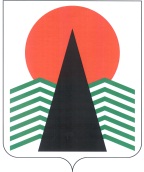 АДМИНИСТРАЦИЯ  НЕФТЕЮГАНСКОГО  РАЙОНАпостановлениег.НефтеюганскО внесении изменений в постановление администрации Нефтеюганского района от 19.10.2012 № 3243-паВ целях приведения муниципального правового акта в соответствие с Уставом муниципального образования Нефтеюганский район, а также в связи с кадровыми 
и структурными изменениями,  п о с т а н о в л я ю:Внести в постановление администрации Нефтеюганского района 
от 19.10.2012 № 3243-па «О телефонной «горячей линии» следующие изменения:Констатирующую часть изложить в следующей редакции:«Во исполнение Национального плана противодействия коррупции, утвержденного Указом Президента Российской Федерации от 01.04.2016 № 147 
«О национальном плане противодействия коррупции на 2016-2017 годы», 
в соответствии с Федеральным законом от 25.12.2008 № 273-ФЗ «О противодействии коррупции», п о с т а н о в л я ю:».Пункт 3 постановляющей части изложить в следующей редакции:«3. Управлению по связям с общественностью администрации района (А.Н.Федорова) обеспечить информационное сопровождение телефонной «горячей линии».».В абзацах четвертом и шестом раздела 3 приложения к постановлению слова «главы администрации» заменить словом «Главы». Настоящее постановление подлежит официальному опубликованию 
в газете «Югорское обозрение» и размещению на официальном сайте органов местного самоуправления Нефтеюганского района.Настоящее постановление вступает в силу после официального опубликования.Контроль за выполнением постановления осуществляю лично. Глава района							Г.В.Лапковская15.12.2016№ 2319-па-нпа№ 2319-па-нпа